Mahesh Kolla IT Manager – Certified Solutions RPA ArchitectHouston, Texas, United States maheshkolla.rpa@gmail.com  8168353676   https://www.linkedin.com/in/maheshkolla/  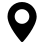 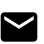 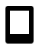 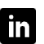 SUMMARYWith over 9 years of IT experience, I am an accomplished professional deeply involved in every phase of the Software Development Life Cycle (SDLC), from planning and analysis to design, implementation, and maintenance. My expertise spans both client/server and web-based applications using Full Stack technologies.SDLC & Agile Expertise: Proficient in the entire SDLC, employing methodologies like Agile (Scrum, XP), Waterfall, and Test-Driven Development (TDD).IT Project Management: As an accomplished IT project manager, I've successfully led and executed numerous projects, ensuring they are completed on time, within scope, and on budget. My strengths lie in stakeholder communication, risk management, and resource allocation, ensuring projects align with organizational goals.RPA Mastery: Responsible for significantly boosting ROI through the implementation of RPA frameworks, notably UiPath. My architectural design, development, testing, deployment, and real-time support skills for RPA processes are top-notch. I've also introduced innovative solutions such as self-healing robots to optimize bot utilization.Center of Excellence (CoE): Instrumental in establishing a CoE, emphasizing best practices and continuous learning in RPA development.Continuous Process Improvements (CPI): Hands-on experience in implementing and refining CPI, ensuring streamlined operations and efficiency.Licensing & Collaboration: Demonstrated ability to negotiate licensing costs across platforms and collaborate with diverse teams to devise optimal strategies.RPA Tools Proficiency: Apart from UiPath, I'm adept at working with Automation Anywhere and Blue Prism. My experience encompasses setting up queue configurations, exception handling, monitoring, and managing both on-premise and cloud RPA frameworks.Web & Mainframe Automation: Proficient in automating operations across web and mainframe applications, including data scraping using OCR in UiPath and leveraging image recognition with OCR, ICR, and machine learning in UiPath Studio.Web Services & Architecture: Extensive knowledge in SOAP and RESTful web services, with hands-on experience in developing applications using Service Oriented Architecture (SOA) and Micro Services Architecture. I've also configured microservice architecture for specific projects like the CDT Directory.Scripting & Middleware Expertise: Skilled in various scripting languages, UNIX, LINUX, and Python Shell Scripting. I've also worked extensively with middleware tools related to Java and cloud applications.Database & Deployment Tools: Knowledgeable in RDBMS concepts with SQL and proficient in Continuous Integration and Continuous Deployment tools like Jenkins. Experienced in shell scripting for deployment processes and adept at file sharing between Linux and Windows using tools like WinSCP and SCP.Version Control: Proficient in version control tools such as GitHub, SVN, and CVS, ensuring seamless collaboration and code management.Infrastructure & Support: Collaborated with multiple teams to pinpoint root causes for infrastructure failures in both on-premise and cloud applications. Additionally, I've provided application support for hosted applications.KEY QUALIFICATIONSArchitectural Design & Leadership: Provided architectural design and mentorship, aligning technical strategies with business objectives. Proven capability in presenting designs to architectural review boards.Automation Expertise: Extensive hands-on experience with UiPath, Automation Anywhere, and Blue Prism. Transitioned businesses from on-prem to cloud-based AI and enabling end-to-end business process automation.Cross-Platform Collaboration: Skilled in integrating solutions across various IT disciplines, from infrastructure to application development.Proof of Concept & Solution Designing: Spearheaded PoCs for innovative technical solutions and designed solutions for complex business processes.Cloud Computing: Experience with cloud-based automations and familiar with cloud platforms including AWS and Azure.APIs & Integration: Proficient in SOAP and REST-based web services, application development using Service Oriented Architecture (SOA), and micro-services architecture.EXPERIENCEIT Manager - RPA ArchitectGroup 1 Automotive 								Jan 2021	– Present, Houston, TX	RPA Architecture & Implementation: Spearheaded the architecture and end-to-end implementation of automation processes, meticulously reviewing PDDs and SDDs to ensure optimal design and functionality.Team Leadership & Management: Successfully managed a high-performance team of six, mentoring them with industry best practices and supporting the integration of innovative solutions.Advanced Application Integration: Demonstrated expertise in designing integrations between various applications and RPA UiPath solutions, ensuring seamless automation workflows.Document Understanding & ML: Pioneered the adoption of Document Understanding for automated invoice processing, leveraging machine learning capabilities and regex operations for enhanced accuracy.Agile & Project Management Proficiency: Exhibited proficiency with Agile, SDLC, and project management methodologies, complemented by skills in negotiations, communications, IT governance, and vendor management.RPA Center of Excellence (CoE) Rollout: Initiated and rolled out an RPA CoE, fostering collaboration between business and process owners, and actively engaging with the RPA community to stay abreast of industry advancements.Cost-Effective RPA Solutions: Responsible for devising cost-effective RPA strategies, optimizing bot utilization, and ensuring maximum ROI for automation initiatives.Enterprise RPA Strategy: Successfully implemented an enterprise-wide RPA strategy, enhancing business performance and aligning people, processes, and systems for transformative change.UiPath Apps Development: Hands-on experience in developing with UiPath apps, integrating app builders with backend RPA processes for holistic automation solutions.Infrastructure Expertise: Managed the installation and configuration of On-Prem RPA Robots, orchestrator server, AiFabric server, AiCenter Server, Insights service, and Studio, ensuring robust and scalable RPA infrastructure.RPA Solution Acquaintance: Demonstrated an in-depth understanding of RPA solutions and methodologies, supporting all phases of the RPA delivery lifecycle.Change & Diversity in RPA: Championed RPA as a catalyst for organizational change and diversity, aligning processes and systems for a future-ready enterprise.Contract: Sr. Lead Programmer AnalystBassPro Shops – Cabela’s							June19	– Dec 2020, Sidney, NE	Established RPA Center of Excellence to identify automation opportunities and ensure quality in project deliveries.Implemented end-to-end Robotic Process Automation (RPA) and Intelligent Automation (IA) using UiPath.Extracted text from applications using Screen Scraping methods and structured data from browsers using Data Scraping techniques.Automated desktop activities using UiPath elements such as Mouse, Keyboard, and Attribute, ensuring proper website or application loading.Configured and deployed UiPath Orchestrator, scheduling process execution and managing bot deployments.Developed scalable, efficient process automation and reusable components to optimize performance across multiple processes.Utilized image-based and text automation in virtual environments for seamless application interactions.Streamlined Excel data management and automated email communications to enhance productivity and task completion monitoring.Contract: Sr. Lead Programmer AnalystFiat Chrysler Automobiles    						September 18– June 19, Auburn Hills, MI	Managed full RPA solution lifecycle: Identified automation opportunities, gathered requirements, implemented, tested, and deployed solutions using industry-leading RPA tools.Collaborated with customers to implement necessary changes for effective automation adoption.Developed objects and workflows, assessed tools, and evaluated feasibility for RPA implementation.Established UiPath robots to automate 90% of typical business processes, reducing human intervention in non-standard processes.Conducted proof of concept and demonstrations of RPA UiPath for ongoing projects and potential clients.Configured well-structured UiPath processes and objects adhering to core workflow principles.Implemented end-to-end process automation for mainframe, windows, web applications, and Citrix environments using UiPath.Managed deployment, monitoring, and management of UiPath Robot automation activities using UiPath Orchestrator.Worked with OCR and Machine Learning in UiPath Studio to design solutions and collaborated with the UI team on visual elements.Monitored and troubleshot studio environment through Orchestrator for improved efficiency.Automated data transfers and various business activities, providing support and knowledge transfer to development and support teams.Maintained multiple RPA bots for daily batch processes, ensuring quality performance across internal and vendor applications.Collaborated with cross-functional teams to refine processes according to the Technical Design Document (TDD) and meet defined requirements.Contract: Sr. Programmer AnalystWalmart Labs	September 17– Sep18, Sunnyvale, CA Developed RESTful web services for retrieving JSON documents related to customers and consumed SOAP-based Web Services.Analyzed and improved application response times for Java applications deployed in the cloud, working closely with the database.Created unit test cases for the integration layer using Mockito framework.Utilized Gradle for building and deployed applications on WebSphere Application Server, while using Jenkins for scheduling tests based on priority.Managed containerization with Docker and maintained version control using Git for seamless collaboration among developers.Implemented and deployed applications using microservice architecture in AWS with Docker containers.Contract: Lead Programming Analyst AT&T									October 16 – September 17, Bothell, WADesigned and developed a background check application using Spring and Angular within a microservice architecture.Developed applications using REST APIs, Spring Boot, and Pivotal Cloud Foundry.Implemented Angular 6,8 for consuming RESTful web services.Deployed applications to Kubernetes and utilized Docker for containerization.Implemented continuous integration and deployment pipelines for Agile delivery models.Contract: Software DeveloperCharter Communications	December 15 – September 16, ST Louis, MODeveloped business objects with Spring IOC, Spring MVC, and Spring AOP.Implemented MVC architecture using JSP, Spring, and Hibernate.Utilized SOA architecture with Web Services (SOAP, JAX-WS, WSDL, UDDI, XML).Developed user interfaces using JSP, Struts, and server-side validation.Implemented concurrency, exception handling, and collections as needed.Contract: Software DeveloperVerizon Wireless	May 15 – December 15, Alpharetta, GAInvolved in documentation and UML modeling for use case design.Developed applications using Struts Framework and MVC architecture.Implemented multithreading and collections in Java code.Developed business processes using Session EJBs and SQL for JDBC prepared statements.Utilized SVN for version control and JUnit for testing.Contract: Software Developer Teleflora LLC	August 14 – May15, Oklahoma City, OK Developed and implemented Servlets running under Apache Tomcat.Utilized J2EE design patterns and Data Access Object (DAO) for business and integration tiers.Implemented multithreading for consistent concurrency in the application.Designed and developed message-driven beans for Java message queues.Worked on front-end issues related to CSS, JavaScript, and frameworks.EDUCATIONMaster’s in project management Minor in Agile Methodology • Harrisburg University of Science and Technology • Harrisburg, PA • 2019Master’s in computer scienceUniversity of Central Missouri • Warrensburg, MO • 2014CERTIFICATIONSRPA Solutions ArchitectUiPath • 2023 Certified in RPA Solutions Architect
RPA Developer Advanced UI PathUiPath • 2020 Certified in Advance RPA UiPath Development SKILLSRPA Frameworks, UiPath, PEGA, Micro services, Cloud, .Net, Web services, Agile Management, Jira, HP ALM/Quality Center/Jira, Jenkins, GIT, QTP, Selenium Web driver, SOAPUI, Automation Anywhere, SQL Server, Oracle, Windows, Ubuntu, RPA Defect Management, Reporting, Metrics, Java, XML, HTML, C/C++, VB ,Java Script,  Microsoft Excel ,Word and Power point. 